Clarinda Community School District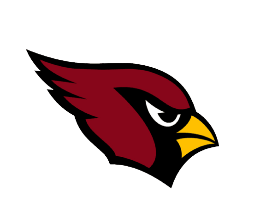 Education References Please list two professional references.Date available: